EDITAL PARA PREENCHIMENTO DE UMA VAGA DE PROFESSOR COORDENADOR DOS ENSINOS FUNDAMENTAL E MÉDIO.O Diretor da EE. “Profª. Laudelina de Oliveira Pourrat” – São José do Rio Pardo, Diretoria de Ensino Região de São João da Boa Vista, no uso de suas atribuições legais e de acordo com a Resolução SE 75, de 30/12/2014, alterada pela Resolução SE 3, de 12/01/2015, torna público o presente edital de abertura do processo para seleção de docente para o posto de trabalho na função de Professor Coordenador do Ensino Fundamental e Médio, nesta Unidade Escolar.I - DOS REQUISITOS DE HABILITAÇÃO PARA PREENCHIMENTO DA FUNÇÃO:a) Ser titular de cargo ou ser docente com vínculo garantido em lei (estável ou categoria “F”), nos termos do art.7º da Res. SE nº 75/2014;b) Contar com, no mínimo, 03 anos de experiência docente na Rede Estadual de Ensino;c) Ser portador de Diploma de Licenciatura Plena;II – PARA O DESEMPENHO DA FUNÇÃO, O PROFESSOR COORDENADOR DEVERÁ APRESENTAR PERFIL PROFISSIONAL QUE ATENDA ÀS SEGUINTES EXIGÊNCIAS:a) Conhecer as Diretrizes da Política Educacional desta Secretaria, bem como os Programas e Projetos que vêm sendo propostos pela SEE;b) Conhecer os índices alcançados pela escola no IDESP nos últimos 03 anos e as metas a serem atingidas no próximo ano;c) Possuir liderança, habilidade nas relações interpessoais e capacidade para o trabalho coletivo;d) Mostrar-se flexível às mudanças e inovações pedagógicas;e) Ter domínio dos conhecimentos básicos de informática;f) Ter disponibilidade para desenvolver ações em diferentes horários e dias da semana, de acordo com as especificidades do posto de trabalho, bem como para ações que exijam deslocamentos e viagens. g) Cumprir carga horária de 40 horas semanais;III – PERÍODO DE INSCRIÇÃO:Entrega da Proposta de Trabalho: dia 19 a 23/07/18, das 9h às 16h, na secretaria da escola, situada à Rua José Calsoni, nº 50 - Vale Redentor II - São José do Rio Pardo, contendo:a) Plano de Ação para o desenvolvimento, aperfeiçoamento e acompanhamento do trabalho pedagógico, fundamentado nos princípios que norteiam a Proposta Curricular do Estado de São Paulo e para o desenvolvimento dos Programas, Projetos e das Plataformas oferecidas pela SEE;b) Currículo atualizado contendo a participação em cursos de atualização profissional oferecidos pela SEE e/ou Diretoria de Ensino;                                                                                                                 c) Experiência profissional na área de Educação.IV – ENTREVISTA E AVALIAÇÃO DA PROPOSTA DE TRABALHO:a) A entrevista constará da apresentação pelo candidato (a) do seu Histórico Profissional e da Proposta de Trabalho para o posto de trabalho, objeto de sua Inscrição;b) A entrevista ocorrerá conforme agendamento no dia 25/07/2018 a partir das 10:00 hs.V – DAS VAGAS OFERECIDAS:01 vaga para Professor Coordenador do Ensino Fundamental e do Ensino Médio na EE “Profª. Laudelina de Oliveira Pourrat” – São José do Rio Pardo – Diretoria de Ensino Região São João da Boa Vista.                                                                   São José do Rio Pardo- SP, 18 de julho de 2018. Elaine Cristina Felipe Pinheiro         RG 27.715.198-3         Diretor de Escola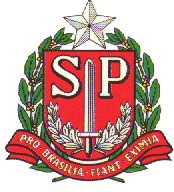 SECRETARIA DA EDUCAÇÃODIRETORIA DE ENSINO DA REGIÃO DE SÃO JOÃO DA BOA VISTAEE “Profª Laudelina de Oliveira Pourrat”- Ensino Fundamental e MédioRua José Calsoni., 50 – Vale do Redentor – São José do Rio Pardo – CEP 13.720-000 Telefone/Fax: (019) 3608-4716 - E-Mail: e900473a@educacao.sp.gov.br